สร้างบันทึกความรู้ใหม่    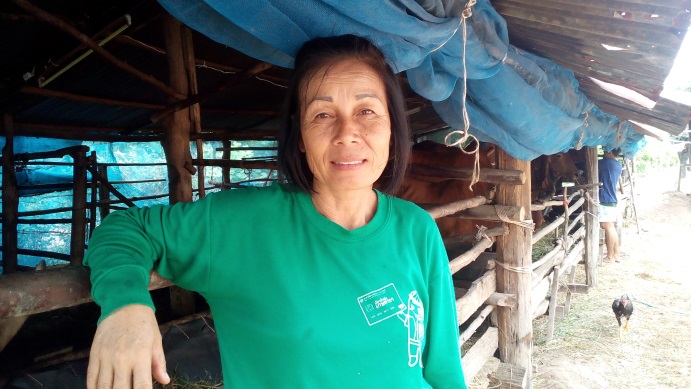 ประเภท : ความรู้สัมมาชีพชุมชนส่วนบนของฟอร์มหมวดหมู่ *** สามารถเลือกได้มากกว่า 1 หมวดหมู่ เช่น ทำเกษตรกรรมและมีศักยภาพเป็นแหล่งท่องเที่ยวชุมชนได้ด้วยเกษตร-ปลูกพืช เกษตร-เลี้ยงสัตว์ เกษตร-ประมง เกษตร-เกษตรแบบผสมผสาน
ท่องเที่ยวชุมชน
แปรรูป-อาหาร แปรรูป-เครื่องดื่ม แปรรูป-ผ้าและเครื่องแต่งกาย แปรรูป-ของใช้ ของประดับ แปรรูป-สมุนไพรที่ไม่ใช่อาหาร
อื่นๆ ชื่อองค์ความรู้   เลี้ยงวัวชื่อเจ้าขององค์ความรู้  นางชนกชนม์  ศิริเลิศ ที่อยู่  ๒๔  หมู่ที่  ๑  บ้านโนนรัง   ตำบลโนนรัง  อำเภอชุมพวง  จังหวัดนครราชสีมา 	โทรศัพท์ ๐๙-๘๐๓๕-๔๑๙๕ส่วนล่างของฟอร์มความเป็นมา / แรงบันดาลใจ / เหตุผลที่ทำประกอบอาชีพทำนา  ทำไร่  รายได้ไม่แน่นอน  และมีต้นทุนการผลิตสูง  ราคาผลผลิตตกต่ำ   จึงคิดหา/อาชีพหรือกิจกรรมที่สามารถสร้าง รายได้เพื่อให้ครอบครัวมีรายได้มั่นคง  วัตถุประสงค์มีอาชีพเสริมเพิ่มรายได้มูลสัตว์เป็นปุ๋ยบำรุงดินช่วยลดความเสี่ยงในการลงทุนการผลิตวัตถุดิบ  วัวอุปกรณ์  ไม้ทำคอกวัว  ไม้ไผ่กระบวนการ/ขั้นตอน	๑. พันธุ์วัว	๒. เตรียมแปลงดินปลูกหญ้าข้อพึงระวัง	ดูแลอย่างสม่ำเสมอข้อเสนอแนะ - ความสามารถในการจำหน่าย/ให้บริการ  	  ทุกวัน  ตามฤดูกาล  ยังไม่สามารถจำหน่าย/ให้บริการติดต่อ : สำนักงานพัฒนาชุมชนจังหวัดนครราชสีมาโทรศัพท์ : ๐๔๔ - ๒๔๒๙๙๑  ชื่อผู้จัดการความรู้ : นางสาวปัณฑิตา  สุขกำเนิดตำแหน่ง : นักวิชาการพัฒนาชุมชนชำนาญการ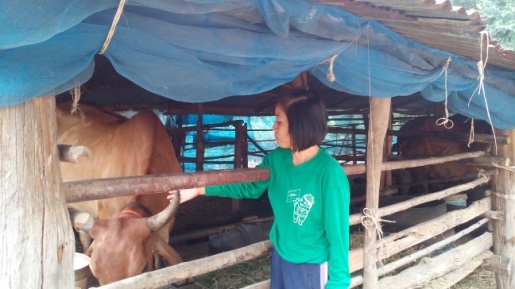 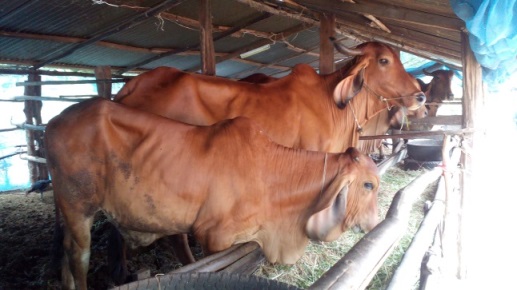 